								         GRADSKO VIJEĆE                                                                                                               		  -  o v d j e -Predmet: Donošenje Plana razvoja sustava civilne  zaštite  na  području Grada  Svetog  Ivana                    Zeline za 2021. godinu s financijskim učincima za razdoblje od 2021. do 2023.  godine                  - predlaže se	     Poštovani,	    prema članku 17. Zakona o sustavu civilne zaštite («Narodne novine», br. 82/15, 118/18 i 31/20) predstavničko tijelo, na prijedlog izvršnog tijela jedinice lokalne i područne (regionalne) samouprave, između ostalog, u postupku donošenja proračuna razmatra i usvaja godišnju analizu stanja i godišnji plan razvoja sustava civilne zaštite s financijskim učincima za trogodišnje razdoblje te smjernice za organizaciju i razvoj sustava koje se razmatraju i usvajaju svake četiri godine.	     Obzirom na navedeno, predlaže se donošenje Plana razvoja sustava civilne zaštite na području Grada Svetog Ivana Zeline za 2021. godinu s financijskim učincima za razdoblje od 2021. do 2023. godine, kao u privitku.								       GRADONAČELNIK								           Hrvoje Košćec	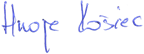 Na temelju članka 17. stavka 1. podstavka 1. Zakona o sustavu civilne zaštite („Narodne novine“, broj 82/15, 118/18 i 31/20), članka 59. Pravilnika o nositeljima, sadržaju i postupcima izrade planskih dokumenata u civilnoj zaštiti te načinu informiranja javnosti u postupku njihovog donošenja („Narodne novine“, broj 49/17) te članka 16. Statuta Grada Svetog Ivana Zeline (“Zelinske novine”, br. 8/01, 7/02, 10/04, 1/06, 3/06-pročišćeni tekst, 9/09, 11/09-pročišćeni tekst, 5/13, 12/13-pročišćeni tekst, 4/18, 20/18-pročišćeni tekst i 9/20) Gradsko vijeće Grada Svetog Ivana Zeline na 21. sjednici, održanoj dana 21. prosinca 2020. godine, donijelo jePLAN RAZVOJA SUSTAVA CIVILNE ZAŠTITENA PODRUČJU GRADA SVETOG IVANA ZELINE ZA 2021. GODINU S FINANCIJSKIM UČINCIMA ZA  RAZDOBLJE OD 2021. DO 2023. GODINESukladno članku 17. Zakona o sustavu CZ ( NN, br. 82/15, 118/18 i 31/20), kao i  mogućim ugrozama, razmjeru opasnosti, prijetnji i posljedica nesreća, većih nesreća i katastrofa utvrđenih Procjenom rizika za područje Grada Svetog Ivana Zeline, kao i sukladno Smjernicama za organizaciju i razvoj sustava civilne zaštite na području Grada Svetog Ivana Zeline za razdoblje od 2020. do 2023. godine i ravnomjernog razvoja svih nositelja sustava civilne zaštite, donosi se Plan razvoja sustava civilne zaštite na području Grada Svetog Ivana Zeline za 2021. godinu s financijskim učincima za razdoblje od 2021. do 2023. godine.Plan razvoja sustava CZ se odnosi prije svega na stanje i razvoj svih operativnih snaga sustava CZ prema  članku 20. Zakona o sustavu CZ, a sastoje se od:stožera civilne zaštite,operativne snage vatrogastva,povjerenici i zamjenici povjerenika CZudrugekoordinatori na lokacijisnaga Hrvatske gorske službe spašavanjaPravne osobe od interesa za sustav CZ Stožer civilne zaštiteSukladno članku 24. Zakona o sustavu CZ (NN, br. 82/15, 118/18 i 31/20) članove stožera imenuje izvršno tijelo jedinice lokalne samouprave, uvažavajući prijedloge službi koje po dužnosti ulaze u sastav Stožera CZ sukladno članku 24. stavku 3.Novi Stožer CZ se obavezno imenuje nakon svakih provedenih lokalnih izbora, a nakon toga se može vršiti njegovo mijenjanje ili dopunjavanje sukladno važećim zakonskim propisima.Po provedenim lokalnim izborima u 2021. godini, Gradonačelnik Grada Svetog Ivana Zeline će, u roku od 30 dana od dana stupanja na dužnost, imenovati nove članove Stožera CZ (načelnika, zamjenika načelnika kao i ostale članove Stožera), a sve sukladno Pravilniku o sastavu stožera, načinu rada te uvjetima za imenovanje načelnika, zamjenika načelnika i članova stožera CZ - članak 5. i 6. (NN, br. 126/19 i 17/20).Za uspješan daljnji rad Stožera CZ na području Grada Svetog Ivana Zeline u 2021. godini Načelnik Stožera  će:Sazvati sastanak novog Stožera CZ te ga upoznati sa predstojećim zadaćama i aktivnostima u 2021. godini kao i dinamikom izrade dokumentacije CZ proizašle iz Procjene rizika i Plana djelovanja sustava CZSazvati zajednički sastanak Stožera CZ i operativnih snaga određenih Odlukom o određivanju pravnih osoba od interesa za sustav CZ na području Grada Svetog Ivana Zeline u cilju upoznavanja istih sa ugrozama na području Grada te njihovom ulogom u preventivi ili saniranju posljedica od navedenih ugroza Sudjelovanje u izradi nove Procjene rizika temeljem čl. 8. stavka 2. Pravilnika o smjernicama za izradu Procjene rizika od katastrofa i velikih nesreća za područje RH i jedinica lokalne i područne (regionalne) samouprave (NN, br. 65/16) Stožer civilne zaštite Grada Svetog Ivana Zeline će se i nadalje striktno pridržavati svih navedenih odluka i uputa Stožera civilne zaštite Republike Hrvatske tijekom trajanja pandemije koronavirusa COVID-19 te će iste provoditi na terenu, ukoliko će takva situacija biti prisutna i tijekom 2021. godine.Operativne snage vatrogastvaOdržati izborne godišnje skupštine svih 30 DVD-ova na području Grada Svetog Ivana Zeline i Vatrogasne zajednice Grada Svetog Ivana Zeline u prvoj polovici 2021. godine.U tijeku spomenute godine održati najmanje 5 (pet) sjednica upravnog odbora na kojim treba analizirati aktivnost postrojbe, financiranje društva, nabavu opreme, organizirati nastavak radova na domu, predlagati aktivne članove za odlikovanja, priznanja i pohvale kao i ostala pitanja koja proizlaze iz Statuta društva.Nadzorni odbor treba održati najmanje 2 (dvije) sjednice, a zapovjedništvo treba održati 4 (četiri) sjednice iz svoje nadležnosti.Postrojbe imaju slijedeće zadaće: gašenje požara, spašavanje ljudi i imovine ugroženih od požara i drugih nepogoda.Zadatak zapovjedništva je organizirati vježbe takmičenja sa susjednim društvima te sa pobratimljenim i prijateljskim društvima.Zapovjednik, njegov zamjenik te spremištar trebaju voditi brigu o ispravnosti vozila, opreme i davati prijedloge Upravnom odboru o poduzimanju mjera.Zadaća zapovjedništva je: organizirati teoretsku i praktičnu nastavu sa članovima postrojbe svakog mjeseca prema utvrđenim kriterijima, školovati vatrogasce.Na dostojanstven način obilježiti 4. svibnja tj. dan Svetog Florijana, zaštitnikavatrogasaca i vatrogastva.Organizirati hodočašće u svetište Majke Božje Bistričke sukladno sa organizacijom Hrvatske vatrogasne zajednice i Vatrogasne zajednice Zagrebačke županijeVatrogasna zajednica Grada u suradnji s Gradom Svetim Ivanom Zelinom poticati nabavu opreme koja nedostaje sukladno s financijskim sredstvima.Surađivati s ostalim udrugama na području Grada Svetog Ivana Zeline.Skupština na svojoj sjednici dopunit će postojeći program rada te utvrditi zaduženja po istom.Povjerenici  CZ i koordinatori na lokacijiDonijeti novu odluku o imenovanju povjerenika CZ i njihovih zamjenika Održati sastanak povjerenika CZ i zamjenika povjerenika CZ, provesti njihovo osposobljavanje te ih upoznati sa Procjenom rizika i Planom djelovanja civilne zaštite na području Grada Svetog Ivana Zeline Opremanje povjerenika CZ reflektirajućim prslucimaU suradnji Načelnika Stožera CZ i Operativnih snaga izvršiti odabir koordinatora na lokaciji za svaku ugrozu koja je određena Procjenom rizika na području Grada Svetog Ivana ZelineIzvršiti obučavanje koordinatora na lokaciji po pojedinim ugrozama, a sukladno Planu djelovanja civilne zaštite      Skloništa:Obaveza Grada u pogledu sklanjanja odnosno skloništa je da  na svom području osigura:uvjete za premještanje, zbrinjavanje, sklanjanje i druge aktivnosti i mjere u zaštiti i spašavanju na način da se izvrši upoznavanje građana sa rješenjima iz Plana djelovanja civilne zaštiteprostore za javna skloništa,održavanje postojećih javnih skloništa. U cilju stvaranja uvjeta za sklanjanje, a obzirom da Grad Sveti Ivan Zelina nema javna skloništa osnovne zaštite već samo dva skloništa dopunske zaštite, povjerenici CZ će nakon njihovog imenovanja, izvršiti obilazak područja svoje nadležnosti te ostvariti uvid u moguća mjesta za sklanjanje, kapacitete istih te utvrditi eventualne radnje i postupke kojima bi se isti doveli u funkciju.Uzbunjivanje:U organizaciji MUP-Ravnateljstvo CZ, Područni ured Zagreb, a u suradnji sa Gradom Svetim Ivanom Zelinom, kao i VZG Sveti Ivan Zelina utvrdit će ispravnost sustava za  uzbunjivanje stanovništva u slučaju katastrofe ili velike nesreće te čujnost sirena na području Grada Svetog Ivana Zeline.Hrvatska gorska služba spašavanjaHrvatska gorska služba spašavanja – Stanica Zagreb, uz redovne aktivnosti, intenzivirat će aktivnosti na povećanju broja svojih članova te obučavanju većeg broja spasioca.Grad Sveti Ivan Zelina je sa Hrvatskom gorskom službom spašavanja - Stanica Zagreb potpisalo  Sporazum o zajedničkom interesu za djelovanje HGSS - Stanice Zagreb na prostoru koji pokriva Grad, poglavito na nepristupačnim prostorima izvan naseljenih mjesta i javnih prometnica.Pravne osobe od interesa za sustav CZTemeljem Odluke o pravim osobama od interesa za sustav CZ Grad Sveti Ivan Zelina će:Od istih prikupiti, odnosno ažurirati podatkeOdržati sastanak sa pravnim osobama te ih upoznati sa njihovim zadaćama i obavezama proizašlim iz Zakona o sustavu CZProvjeriti izrađenost Operativnih planova za pravne osobe koje su to dužne napravitiOperativne snage Hrvatskog Crvenog križa-GDCK Sveti Ivan Zelina,Nabavka opreme sukladno godišnjem planu i mogućnostima Grada Svetog Ivana ZelineRedovne aktivnosti GDCK Sveti Ivan ZelinaGrad Sveti Ivan Zelina će tijekom 2021. godine , u suradnji sa ovlaštenom tvrtkom sa kojom ima sklopljen ugovor o konzultantskim uslugama iz područja planiranja civilne zaštite i u skladu sa Smjernicama za organizaciju i  razvoj sustava civilne zaštite u razdoblju 2020.-2023. godine provoditi slijedeće aktivnosti:Odlukom Gradonačelnika Grada Svetog Ivana Zeline, nakon provedenih lokalnih izbora, u roku od 30 dana od dana stupanja na dužnost gradonačelnika, imenovat će se novi stožer CZ (Pravilnik o sastavu Stožera, načinu rada te uvjetima za imenovanje načelnika, zamjenika načelnika i članova stožera CZ - članak 5. i 6. – NN, br. 126/19 i 17/20)Donijeti Odluku o izradi nove Procjene rizika temeljem čl. 8. stavka 2. Pravilnika o smjernicama za izradu Procjene rizika od katastrofa i velikih nesreća za područje RH i jedinica lokalne i područne (regionalne) samouprave (NN, br. 65/16)Temeljem Odluke o pravim osobama od interesa za sustav CZ od istih izvršiti prikupljanje podataka i ažurirati Plan djelovanja CZ Upoznavanje Operativnih snaga sustava CZ sa Procjenom rizika i Planom djelovanja CZIzrada Plana vježbi za 2022. godinuOpremanje Operativnih snaga sukladno predviđenim financijskim sredstvima i Godišnjem planu razvoja sustava CZ kao i uočenim nedostacima prilikom održavanja vježbiIzrada Godišnje analize stanja sustava CZ za 2021. i Godišnjeg plana razvoja sustava CZ za 2022.Pripremiti i održati sastanak novog Stožera CZ, te izvršiti upoznavanje istog sa obvezama proizašlim iz Procjene rizika i Plana djelovanja CZOdržati sastanak povjerenika CZ i zamjenika povjerenika CZ, te koordinatora na lokaciji (nakon njihovog imenovanja) i provesti njihovo osposobljavanje te ih upoznati sa Procjenom rizika i Planom djelovanja CZ Vršiti stalno praćenje Zakonskih okvira i sukladno njima postupiti u izvršavanju obvezaNapomenaSve planirane radnje i postupci koji proizlaze iz ovog godišnjeg plana razvoja sustava CZ uveliko ovise o epidemiološkoj situaciji na području Grada Sveti Ivan Zelina i prilagođavat će se trenutnoj epidemiološkoj situaciji koja će diktirati mogućnosti provođenja određenih planiranih radnji i postupaka. Također, vršit će se i drugi neplanirani postupci i radnje koji će nastati kao produkt odgovora Grada Svetog Ivana Zeline i njegovih snaga na zahtjeve epidemiološke situacije tijekom 2021. godine.FINANCIJSKI POKAZATELJI RAZVOJA SUSTAVA CIVILNE ZAŠTITEOvaj Plan razvoja sustava civilne zaštite stupa na snagu 1. siječnja 2021. godine, a objavit će se u „Zelinskim novinama“, službenom glasilu Grada Svetog Ivana Zeline.PREDSJEDNIK GRADSKOG VIJEĆAGRADA SVETOG IVANA ZELINEDarko Bistrički, struc.spec.ing.građ.REPUBLIKA HRVATSKAZAGREBAČKA ŽUPANIJAGRAD SVETI IVAN ZELINAGRADONAČELNIK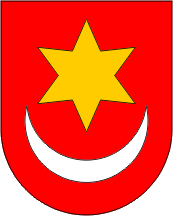 REPUBLIKA HRVATSKAZAGREBAČKA ŽUPANIJAGRAD SVETI IVAN ZELINAGRADONAČELNIKKLASA: 810-01/20-01/09URBROJ: 238/30-02/07-20-1Sv. Ivan Zelina, 10. prosinca 2020.REPUBLIKA HRVATSKAZAGREBAČKA ŽUPANIJAGRAD SVETI IVAN ZELINAGRADSKO VIJEĆEREPUBLIKA HRVATSKAZAGREBAČKA ŽUPANIJAGRAD SVETI IVAN ZELINAGRADSKO VIJEĆEKLASA: 810-01/20-01/09URBROJ: 238/30-01/01-20-2Sv. Ivan Zelina, 21. prosinca 2020.RBOPIS POZICIJE U PRORAČUNUPlanirano u 2020.  (kn)Planirano za 2021. god. (kn)Planirano za 2022. god. (kn)Planirano za 2023. god. (kn)1.CIVILNA ZAŠTITA50.450,0060.000,0060.000,0060.000,002.VATROGASTVO1.205.000,001.565.000,001.565.000,001.565.000,003.GRADSKO DRUŠTVO CRVENOG KRIŽA287.000,00312.000,00312.000,00312.000,004.HGSS – STANICA ZAGREB10.000,0010.000,0010.000,0010.000,00UKUPNO UKUPNO 1.552.450,001.947.000,001.947.000,001.947.000,00